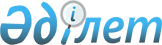 Қазақстан Республикасы Үкіметінің 1998 жылғы 19 ақпандағы N 120 қаулысына өзгеріс енгізу туралы
					
			Күшін жойған
			
			
		
					Қазақстан Республикасы Үкіметінің қаулысы 2002 жылғы 10 қазан N 1104.
Күші жойылды - ҚР Үкіметінің 2004.09.02. N 925 қаулысымен.

     Қазақстан Республикасының Үкіметі қаулы етеді: 

     1. "Қазақстан Республикасы Үкіметінің 1996 жылғы 6 қыркүйектегі N 1091 қаулысына өзгерістер енгізу және Қазақстан Республикасы Үкіметінің 1998 жылғы 3 ақпандағы N 73 қаулысының күші жойылды деп тану туралы" Қазақстан Республикасы Үкіметінің 1998 жылғы 19 ақпандағы N 120  қаулысына  мынадай өзгеріс енгізілсін: 

     3-тармақ алынып тасталсын. 

     2. Осы қаулы қол қойылған күнінен бастап күшіне енеді.            Қазақстан Республикасының 

     Премьер-Министрі 
					© 2012. Қазақстан Республикасы Әділет министрлігінің «Қазақстан Республикасының Заңнама және құқықтық ақпарат институты» ШЖҚ РМК
				